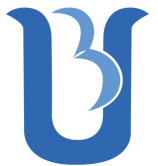 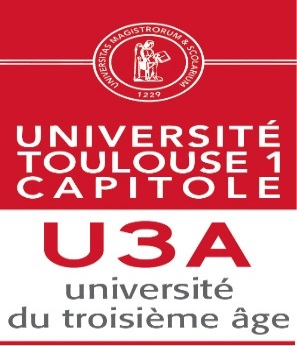 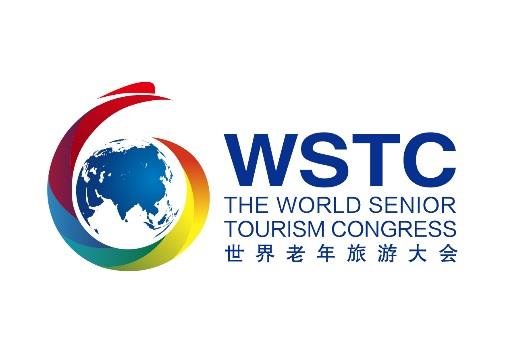 Prihlasovací formulárI register for the contest in the category (several choices possible):Poézia

MaľbaKreativita SpevFotografieProsíme, vyplňte prihlasovací formulár do 15. augusta 2020 
For English, French, Italian, Portuguese, Slovakia and Spanish please contact AIUTA  office       secretariat.aiuta@gmail.com  +33561633637For Chinese, please contact the WSTC office wstcchina@163.com  0535-6952096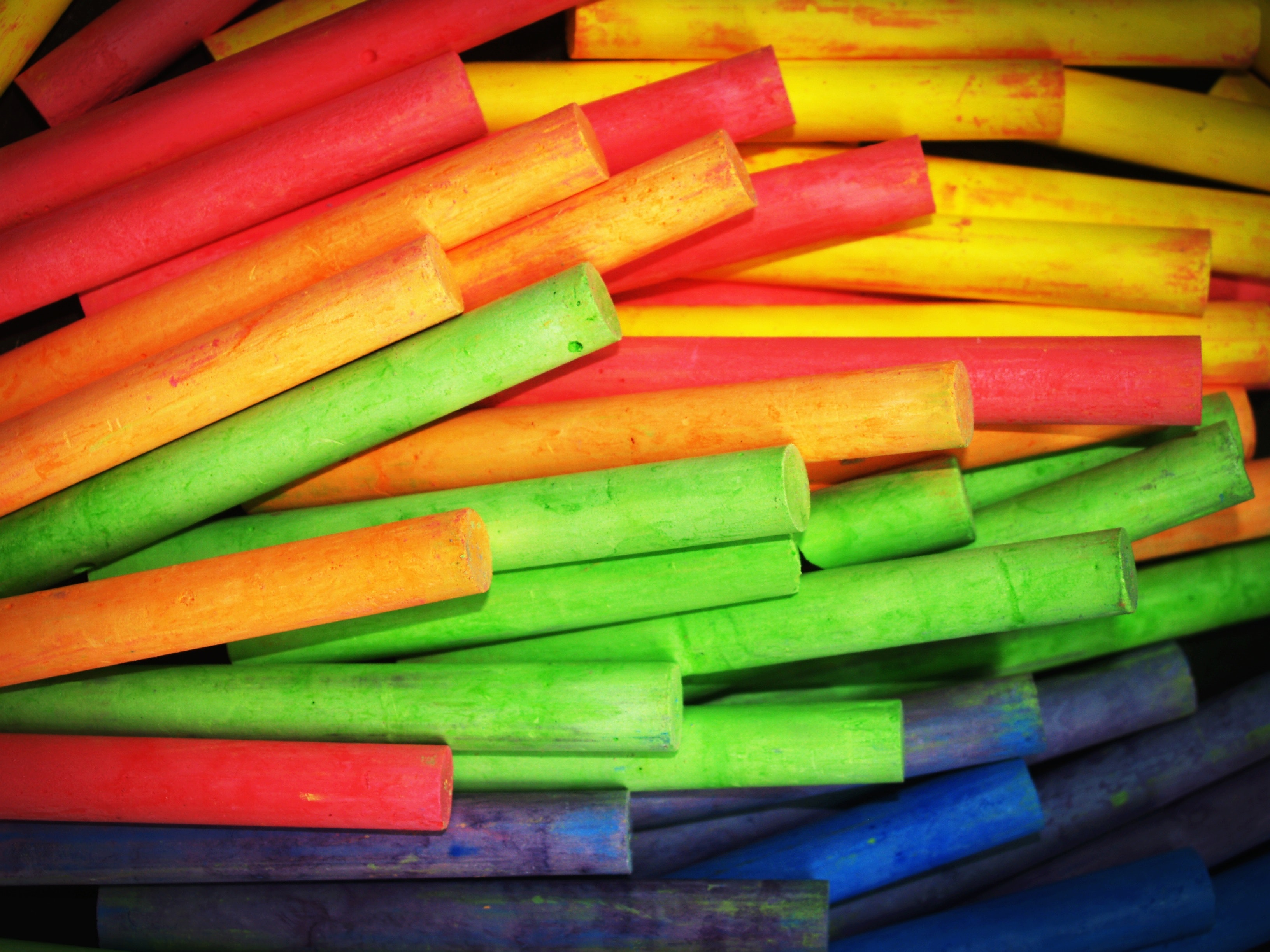 Krstné menoPriezviskoNárodnosťKrajina/ MestoVaše telefónne čísloVáš E-mailUniverzita tretieho veku